De eigenschap=kenmerk dat bij iets of iemand hoortBescheiden= je bent met weinig tevreden.Dapper= je durft veel en bent niet snel bangIjverig= je werkt heel hard en met veel aandacht.Heldhaftig= je durft heel veel, je benterg dapper.Ondeugend= je bent een beetje stout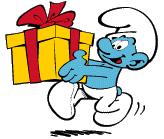 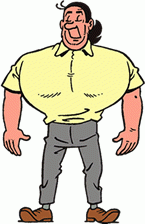 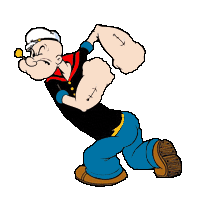 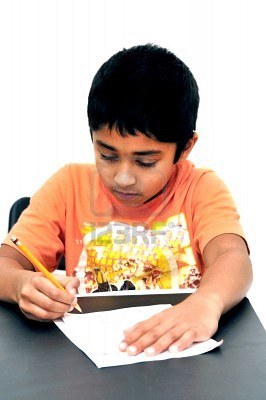 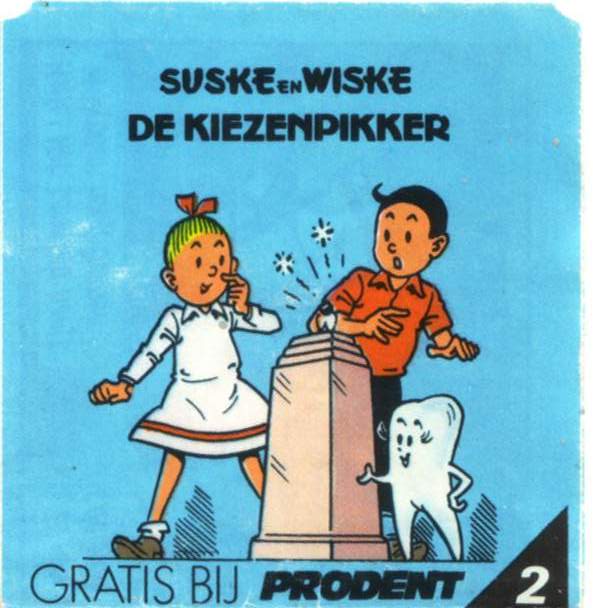 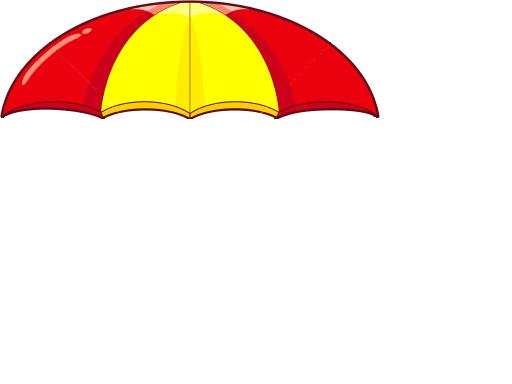 